ПРОФЕСИОНАЛНА ГИМНАЗИЯ ПО ТУРИЗЪМ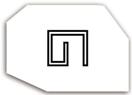 гр. Самоков, обл.Софийска ПК 2000, ул.“Софийско шосе”№18, директор: тел/факс: 0722/6 64 27;  web site: www.pgtsamokov.org; e-mail:pgtsamokov@abv.bgПротокол№Днес, ………………… г.   се проведе родителска среща с родителите на учениците от    клас. Присъстваха родители.Срещата премина при следния дневен ред: …………………………………….......................……Докл. ……………………………..........................….2. ……………………………………………………………..Докл. ……………………………………………………..По т. 1 родителите и учениците бяха запознати от с …………………………………………….По т. 2 родителите и учениците бяха запознати от с …………………………………………….Решения:1. ……………………………………………………………………………………………………………………2. ……………………………………………………………………………………………………………………3. ……………………………………………………………………………………………………………………Председател на родителски актив: ….…………………	Кл.р-л ………………………..Подпис	подпис/………………………………………………………………………………./	/………………….………………………………………/ Име и фамилия		Име и фамилия№ по редИме, презиме, фамилия на ученикаИме, презиме и фамилия на родителя/настойникаПодпис на родителяПричини за отсъствие народителя1.2.3.4.5.6.7.8.9,10,11,12,13,14,15,16,17,18,19,20,   21,22,23,24,25,26,